ПРОЕКТАДМИНИСТРАЦИЯ  ВЕСЬЕГОНСКОГОМУНИЦИПАЛЬНОГО ОКРУГАТВЕРСКОЙ  ОБЛАСТИП О С Т А Н О В Л Е Н И Ег. Весьегонск________                                                                                                                         № _____										В соответствии с Порядком принятия решений о разработке муниципальных программ, формирования, реализации и проведения оценки эффективности реализации муниципальных программ в Весьегонском муниципальном округе Тверской области, утверждённым постановлением Администрации Весьегонского муниципального округа от 30.12.2020 № 651,	п о с т а н о в л я е т:Утвердить муниципальную программу Весьегонского муниципального округа  Тверской области «Развитие системы образования Весьегонского муниципального округа  Тверской области»  на 2024-2029 годы.Обнародовать настоящее постановление на информационных стендах Весьегонского муниципального округа Тверской области и разместить на официальном сайте Администрации Весьегонского муниципального округа Тверской области в информационно-телекоммуникационной сети ИнтернетНастоящее постановление вступает в силу  после его официального обнародования  и распространяется на правоотношения, возникшие с  01.01.2024 года.Контроль за выполнением настоящего постановления возложить на заместителя Главы, заведующего  Отделом культуры Администрации Весьегонского муниципального округа Живописцеву Е.А.Глава Весьегонского муниципального округа                                                                                  А.В. Пашуков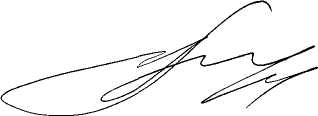 Об утверждении муниципальной программы Весьегонского муниципального округа Тверской области «Развитие системы образования Весьегонского муниципального округа Тверской области»  на 2024-2029 годы